РезюмеЦветкова Валентина АнатольевнаЦель: соискание должности экономистаДата рождения: 22.12.1980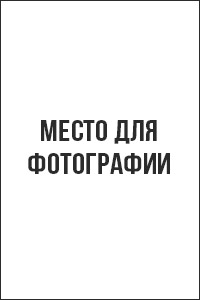 Город: МоскваСемейное положение: замужемТелефон: +7-xxx-xxx-xx-xxE-mail: cvetva@mail.ruОбразование высшее (очное):Московский экономический институт (1997-2002 г.г.)Специальность: экономистОпыт работы:Дополнительная информация:Знания иностранных языков: английский разговорныйВладение компьютером: на уровне опытного пользователя (офисные программы, 1С: Бухгалтерия)Личные качества: ответственность, внимательность, математический склад ума, умение работать с большим количеством информации.Рекомендации с предыдущего места работы:ООО «Инстинкт»Главный экономист: Силевина Ольга Игнатьевнат. +7-xxx-xxx-xx-xxОжидаемый уровень заработной платы: 30 000 рублей.Готов приступить к работе в ближайшее время.05.10.2012 — наст. времяООО «Инстинкт»Должность: экономистДолжностные обязанности:составление сметной документации;
составление прогнозов доходов-расходов на год;
подготовка документации для выхода на IPO;
составление бухгалтерского баланса;консолидация управленческой отчетности.12.02.2005-25.06.2012ООО «СпортОнлайн»Должность: кассирДолжностные обязанности:операционно-кассовое обслуживание клиентов;
инвентаризация ТМЦ;
ведение счетов 50, 51, 10;
работа с банками; 